5 класс Входная диагностика1 варианткак назывался главный храм Акрополя в Афинах?выберите правильный ответ жилищ народов мира.                                    А) хата        1)  горцыБ) изба         2) степьВ) юрта        3) УкраинаГ) сакля        4) средняя полоса3.   перечислите великие темы искусства.2 вариантназовите национальную одежду японцев, греков.выберите правильный ответ.А)  отапливаемый жилой крестьянский  дом                   1)  наличникБ)  столб, опора для перекрытия                                        2) акропольВ) украшенное обрамление окна                                       3) избаГ) укрепленная часть древнегреческого города               4) колонна3.   перечислите великие темы искусства.Итоговая диагностика1 вариантДПИ – это…перечислите древнерусские символы – обереги.в чем сходство и различие Дымковской и Филимоновской игрушки?понятие «костюм»-перечислите виды современного декоративного искусства2 вариантДПИ – это…какие украшение крестьянского дома вы знаете?в чем сходство и различие Гжельской и Городецкой росписи?герб это …перечислите виды современного декоративного искусства.6 класс Входная диагностика(1 полугодие)В каком жанре создана картина И.Левитана «Золотая осень»?А) батальный;Б) анималистический;Г) пейзаж;Е) натюрморт.Какое из перечисленных ниже понятий относится к жанру изобразительного искусства:А) гравюра;Б) портрет;Г) скульптураЕ) фреска.Что является основным в художественном языке графики?А) линия;Б) цвет;Е) штрих;Г) карандаш;Назови конструктивные, декоративные и изобразительные виды искусства. Что между ними общего? Как они различаются по назначению в жизни людей?6  классИтоговая диагностика(2 полугодие)Для создания, каких произведений  наиболее важно знание законов линейной перспективы?А) изделия народных промыслов;Б) икона;Е) скульптура;Г) городской пейзаж.Какие жанры в изобразительном искусстве тебе известны?Подумай, какие жанры характерны для скульптуры, а какие нет и почему. А для графики?Соотнеси произведения искусства и автора:К. Брюллов                                         «портрет М.И. Лопухиной»В. Серов                                              «Прогулка»Леонардо да Винчи                            «портрет Е.В. Давыдова»И. Кипренский                                     «Джоконда»М. Шагал                                             «Всадница»В. Боровиковский                               «Девочка с персиками»А. Саврасов                                          «Рожь»И. Шишкин                                          «Грачи прилетели»6 класс Входная диагностикаполугодие)1. В каком жанре создана картина И.Левитана «Золотая осень»?А) батальный;Б) анималистический;Г) пейзаж;Е) натюрморт. ( 1балл)2.Какое из перечисленных ниже понятий относится к жанру изобразительного искусства:А) гравюра;Б) портрет;Г) скульптураЕ) фреска. (1 балл)Что является основным в художественном языке графики?А) линия;Б) цвет;Е) штрих;Г) карандаш; (1балл)Исключи лишнее: Гжель, Хохлома, Оригами, Жостово, Батик, Городец (2балла)6  классИтоговая диагностикаполугодие)1.Для создания, каких произведений  наиболее важно знание законов линейной перспективы?А) изделия народных промыслов;Б) икона;Е) скульптура;Г) городской пейзаж. (1 балл)2.Перечислите жанры ИЗО (изобразительного искусства) ( 1балл)3.Как называется художник изображающий животных? (1балл)4.Соотнеси произведения искусства и автора:                                                                        (2 балла)Ключ к заданиям 6 класса Входная диагностика.1 пейзаж2.портрет3. А, Е, Г4. Батик, оригамиИтоговая диагностика.2. Портрет, пейзаж, натюрморт, анималистический, картина3. анималист4.Критерии  входной контрольной диагностики:1 вопросЗнать жанры ИЗОУметь узнавать изученные произведения искусстваИспользовать на уроках литературы, истории, ИЗО;2, 3  вопросыЗнать основы ИЗОграмотыУметь определять средства выразительностиИспользовать в дальнейшей творческой деятельности;4 вопросЗнать основные виды народных промысловУметь ориентироваться в многообразии народных промысловИспользовать в дальнейшей творческой деятельности;Критерии  итоговой контрольной диагностики:1 вопросЗнать основы ИЗОграмотыУметь определять средства выразительностиИспользовать в дальнейшей творческой деятельности;2 вопросЗнать жанры ИЗОУметь узнавать изученные произведения искусстваИспользовать на уроках литературы, истории, ИЗО;3 вопросЗнать выдающихся представителей русского искусства и их основные произведенияУметь узнавать изученные произведенияИспользовать: определять и соотносить автора картины и произведение;7 класс Входная диагностика(1 полугодие)Назови пять видов пластических искусств.На каком языке «говорят»:А) живопись        Е) графикаБ) скульптураКак называется жанр, посвящённый изображению животных?Композиция – это…            А) изображение предметов            Б) конструирование объектов            Г) изучение закономерностейНазовите цвета цветового круга.Назовите ахроматические цвета:А) белый, синий, красный;Б) серый, белый, чёрный;Г) чёрный, серый, жёлтый.7  классИтоговая диагностика(2 полугодие)1. Изображение человека в живописи, скульптуре, графике называется………2. Изображение исторических  событий называется……………………жанром.3.Изображение  военных событий называется ……………………...….. жанром.4.В произведениях, какого художника часто можно встретить сказочных героев?А) В.И. Баженов, Б) Ф.С. Рокотов;Г) В. Ван Гог;Е) В.М. Васнецов.5.Соотнесите название картины и автора:И. Репин             	«Троица»К. Брюллов                                  «Бурлаки на Волге»А.Рублёв                                      «Сикстинская мадонна»Рафаэль Санти                            «Последний день Помпеи»Контрольно-измерительные материалы5 класс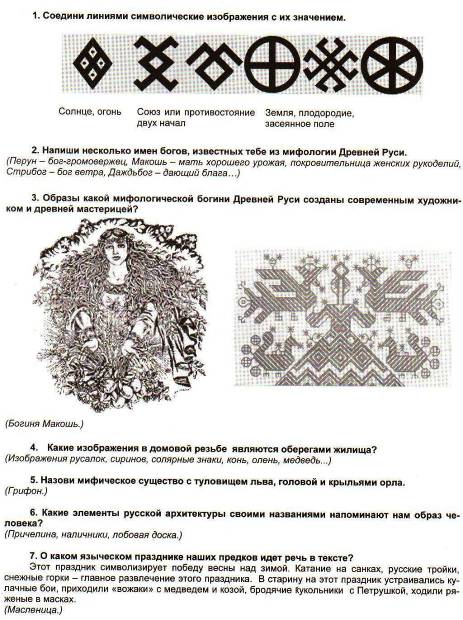 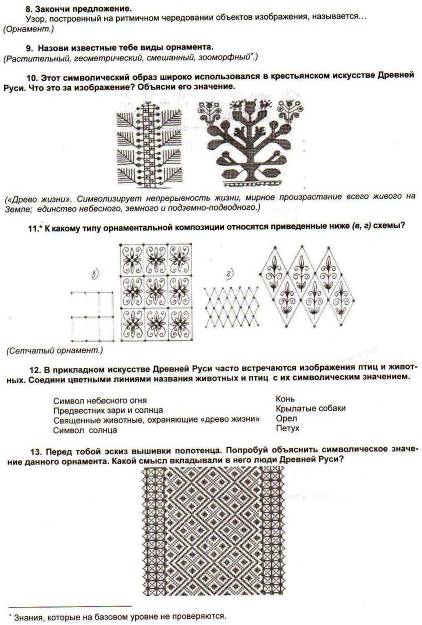 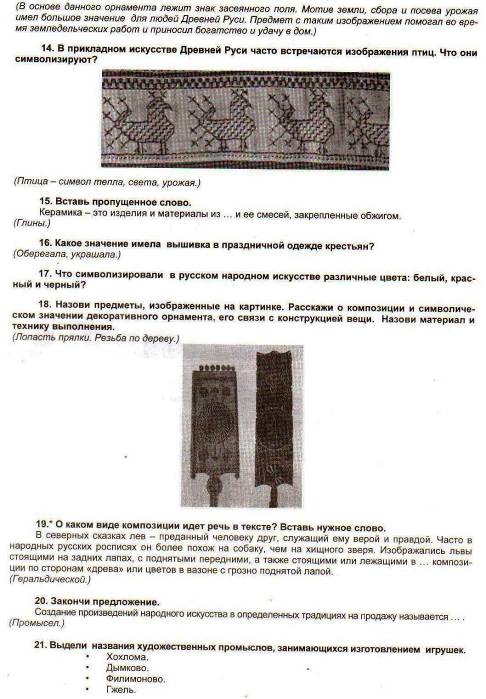 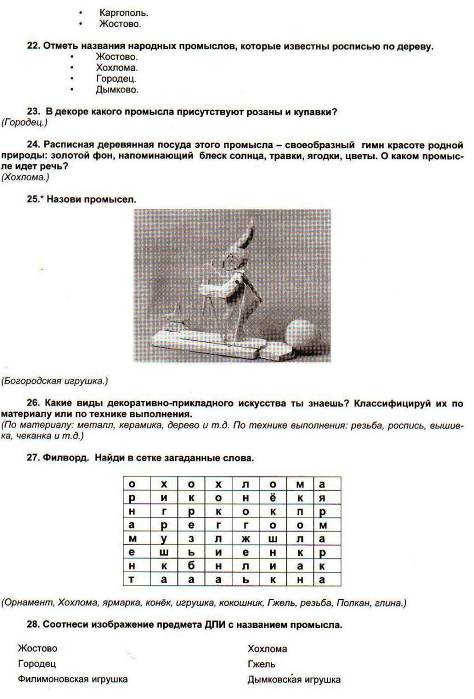 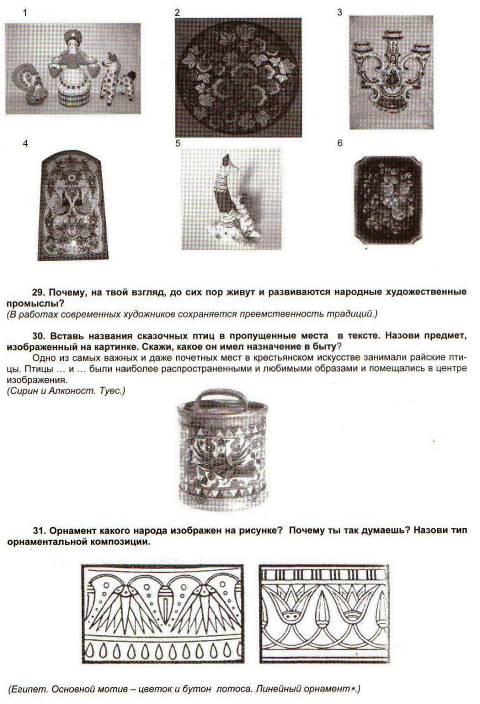 6 класс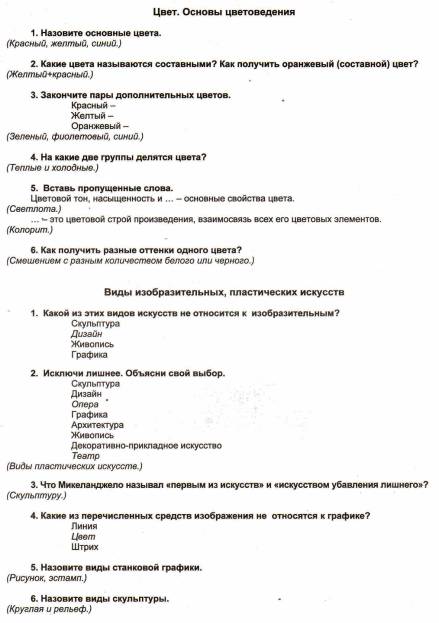 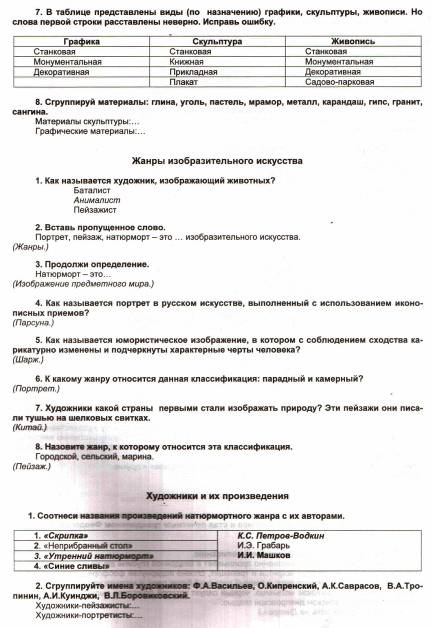 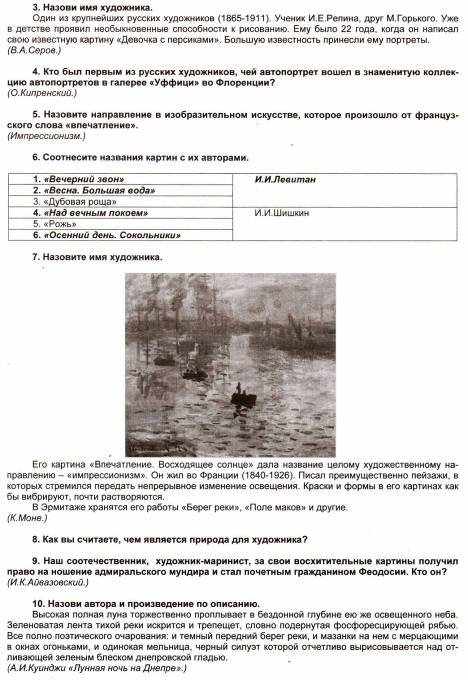 К. Брюллов                                                       «Джоконда»В. Серов                                              «Девятый вал»Леонардо да Винчи                             «Грачи прилетели»А. Саврасов                                                                 «Девочка с персиками» И. Шишкин                                                                                                          «Последний день Помпеи»Айвазовский «Рожь»К. Брюллов                                                       «Последний день Помпеи»В. Серов                                              «Девочка с персиками» Леонардо да Винчи                              «Джоконда»А. Саврасов                                                                 «Грачи прилетели»  И. Шишкин                                                                                                          «Рожь» Айвазовский  «Девятый вал»